花蓮縣花蓮市明廉國民小學110學年度第1學期課內社團成果報告社團名稱：摺紙社年級：三成果照片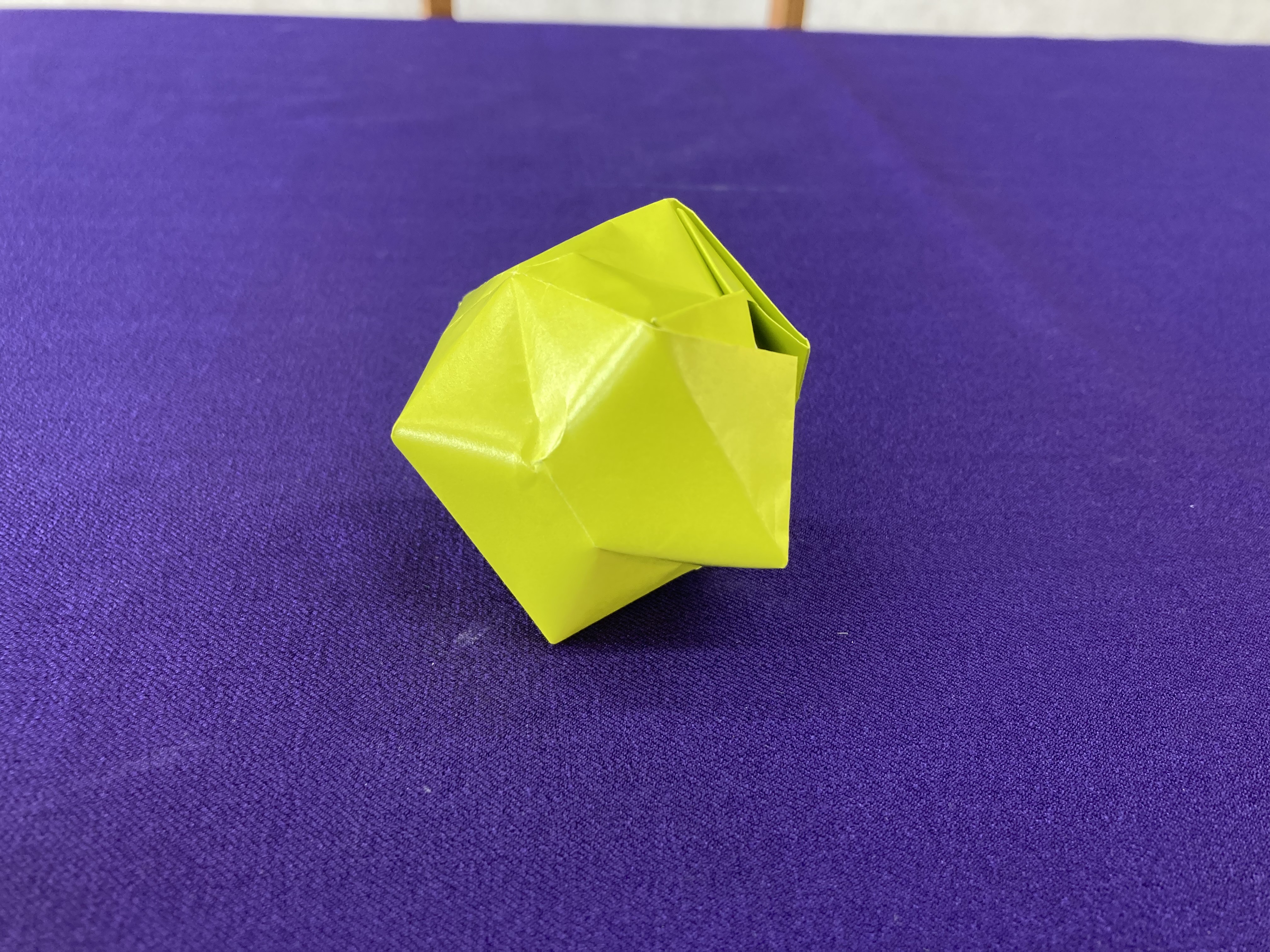 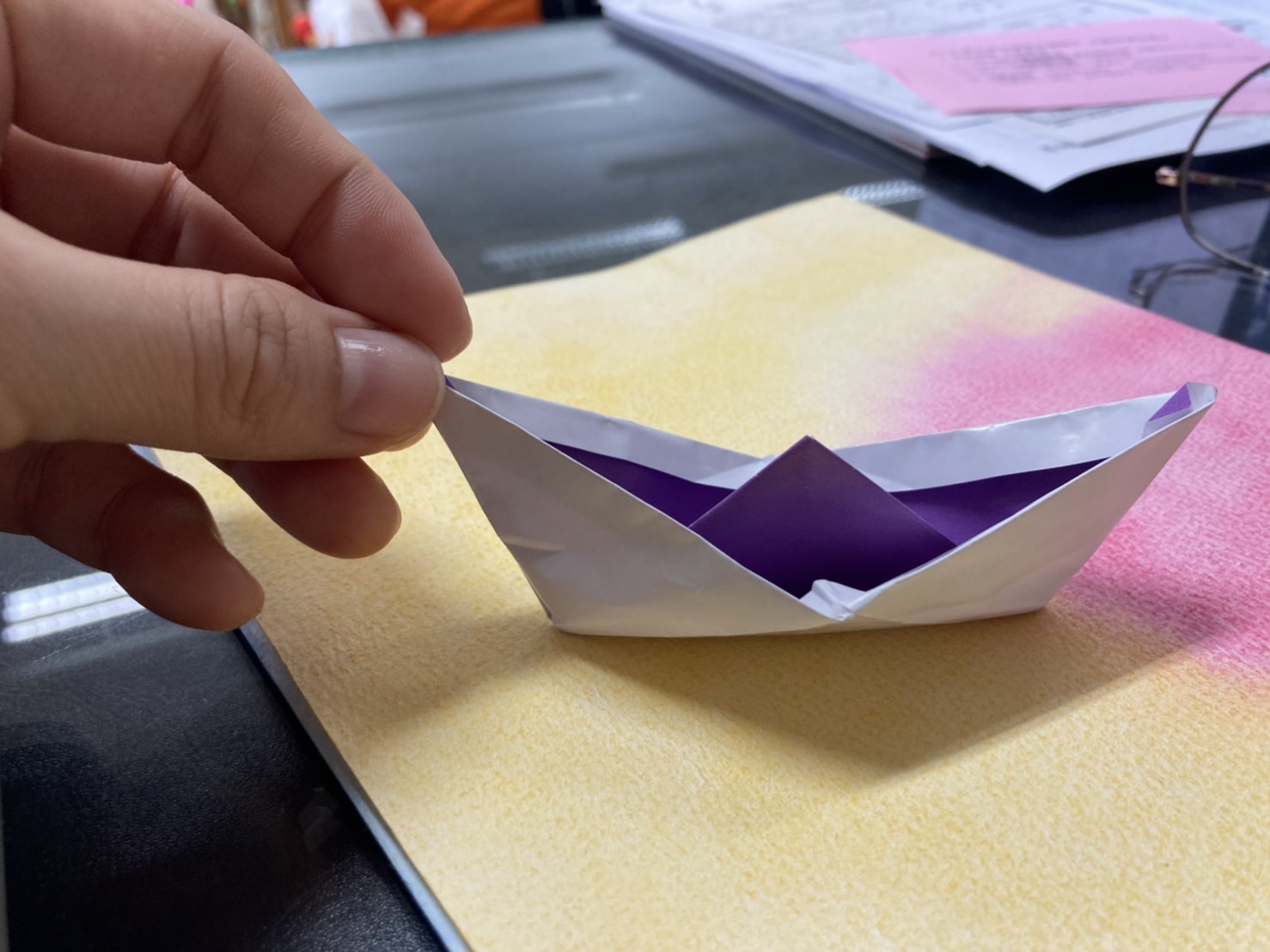 基本型變-好玩的紙球基本型變-紙船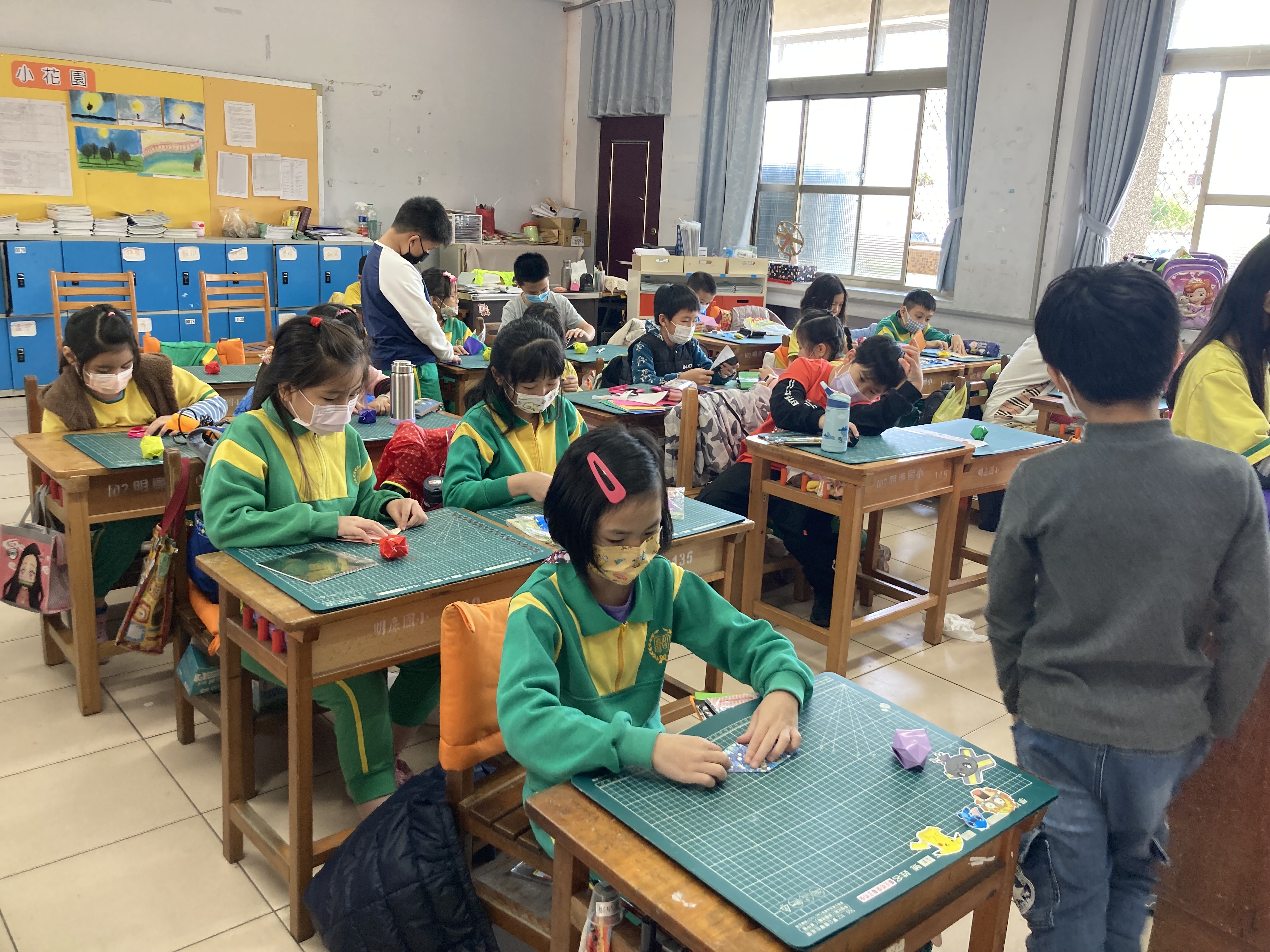 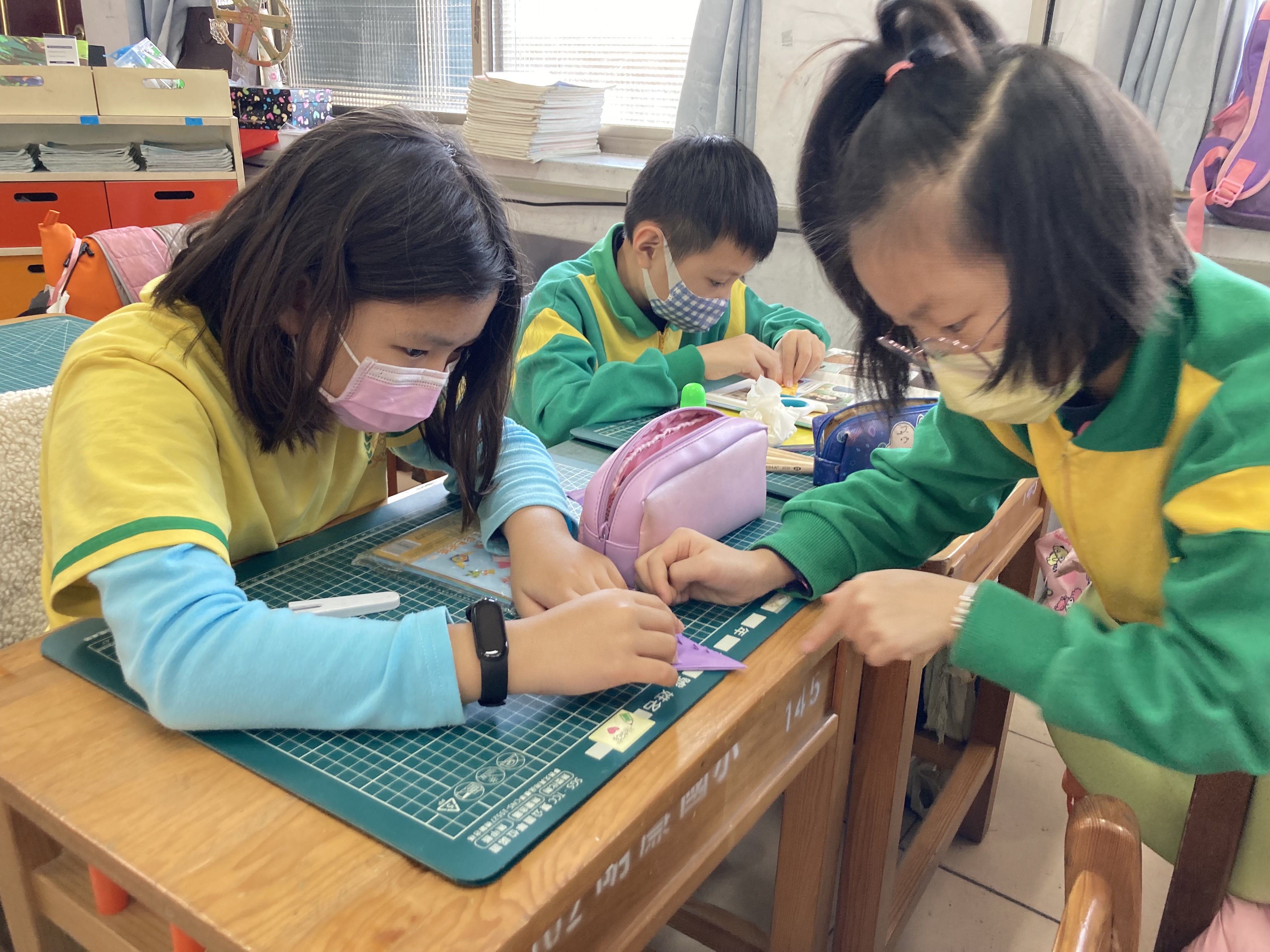 大家認真工作，邊對邊，角對角互相幫忙，小老師指導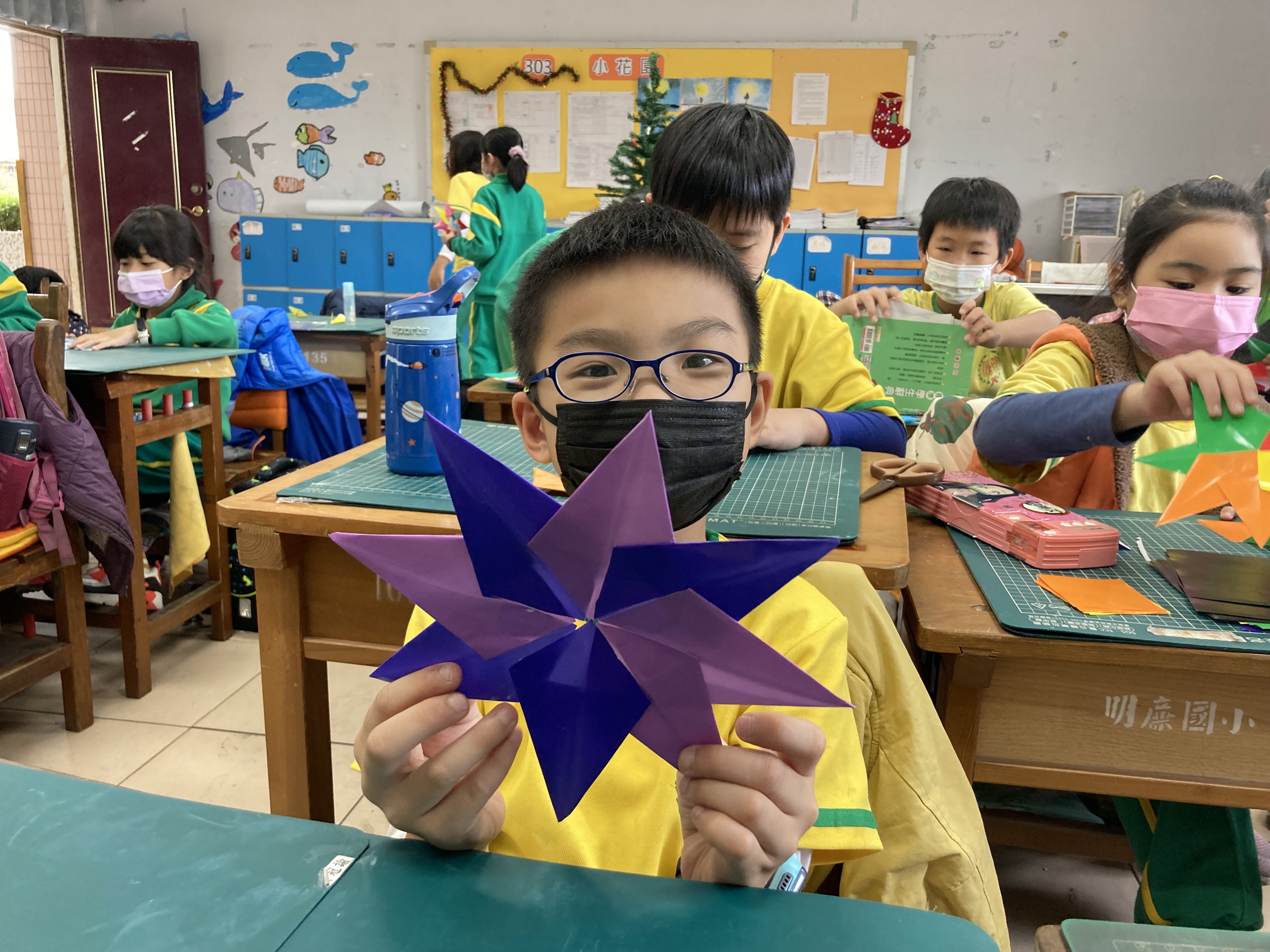 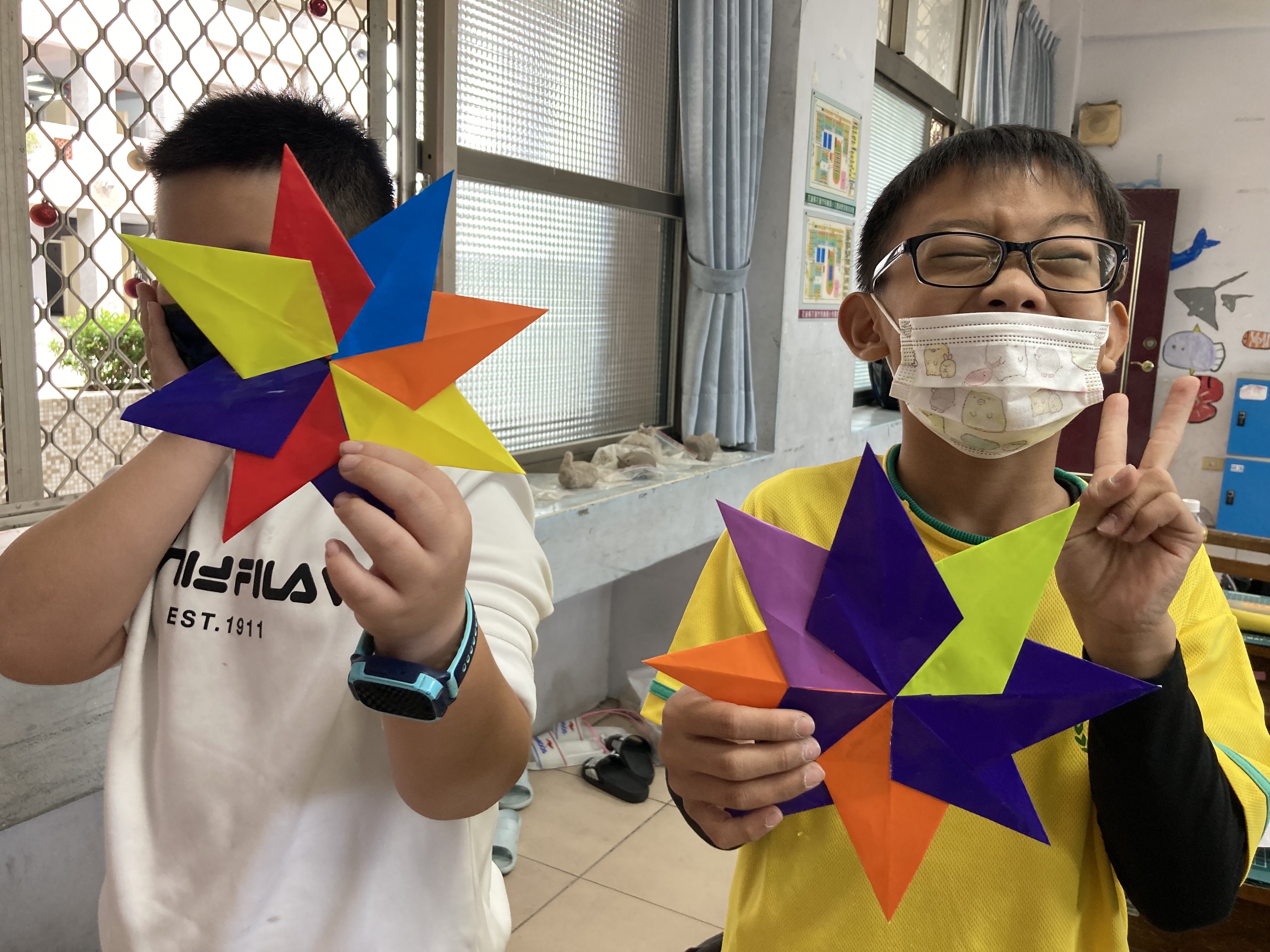 節慶摺紙-窗星節慶摺紙-窗星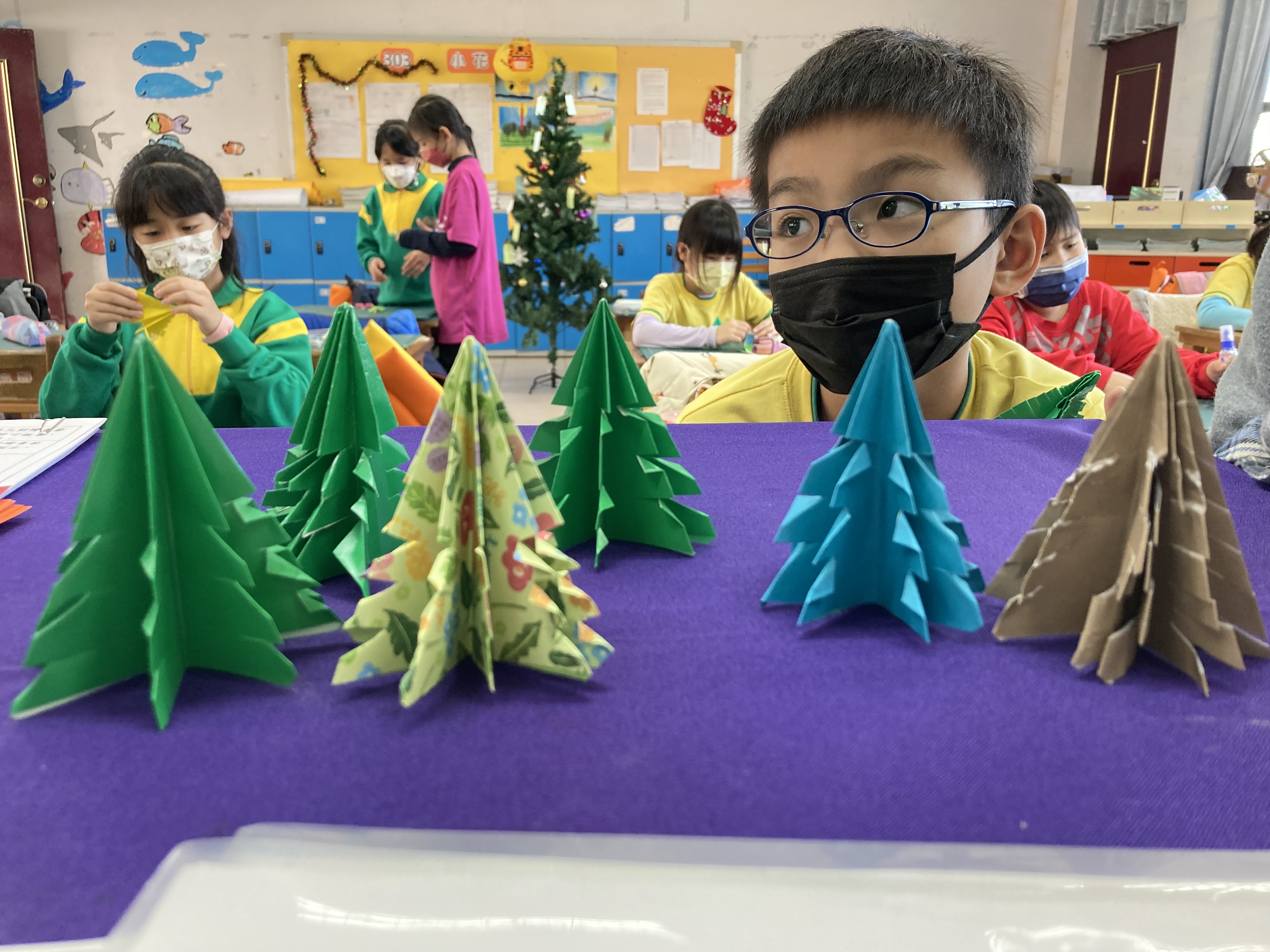 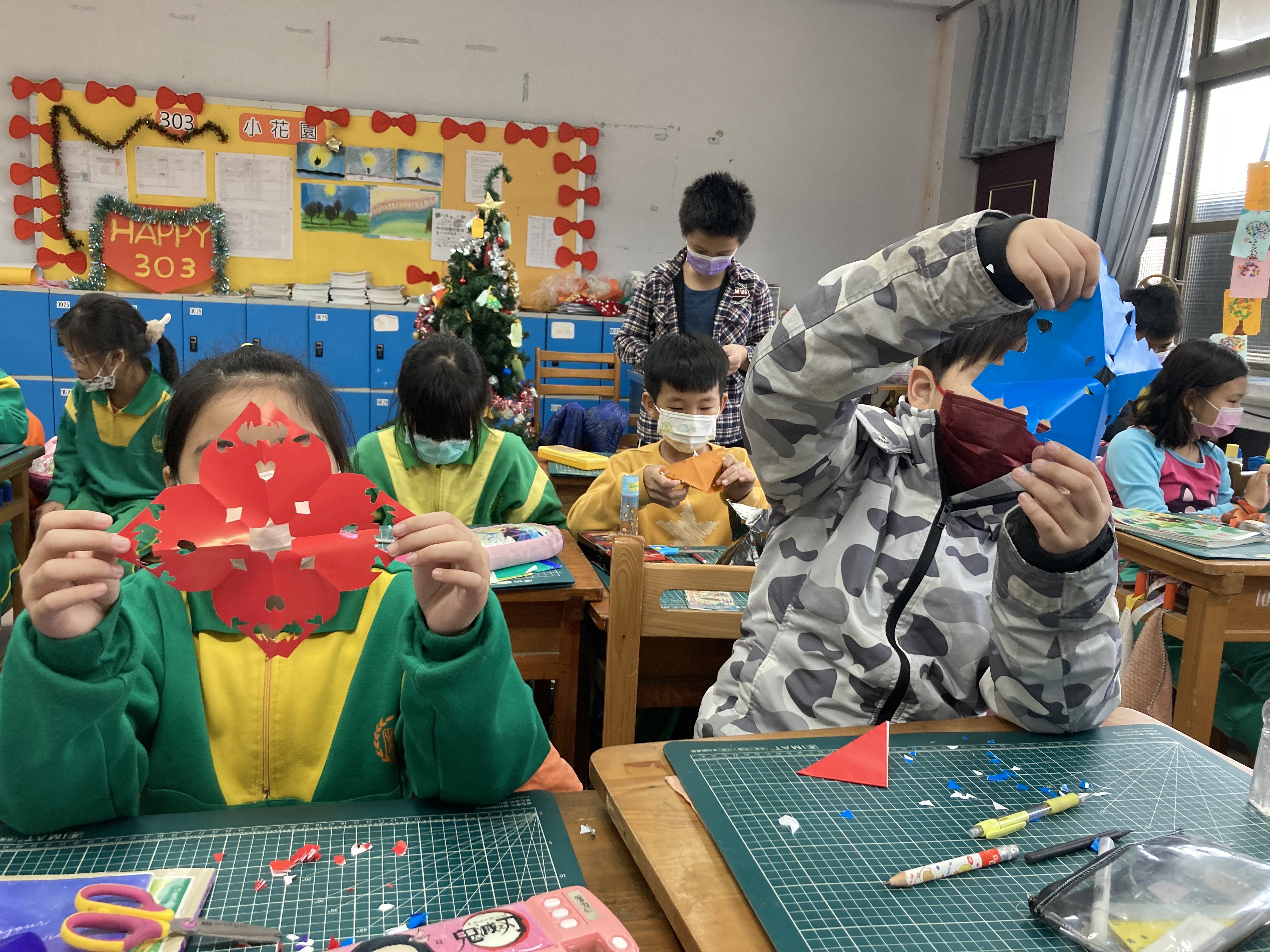 節慶摺紙-聖誕樹節慶摺紙-剪春花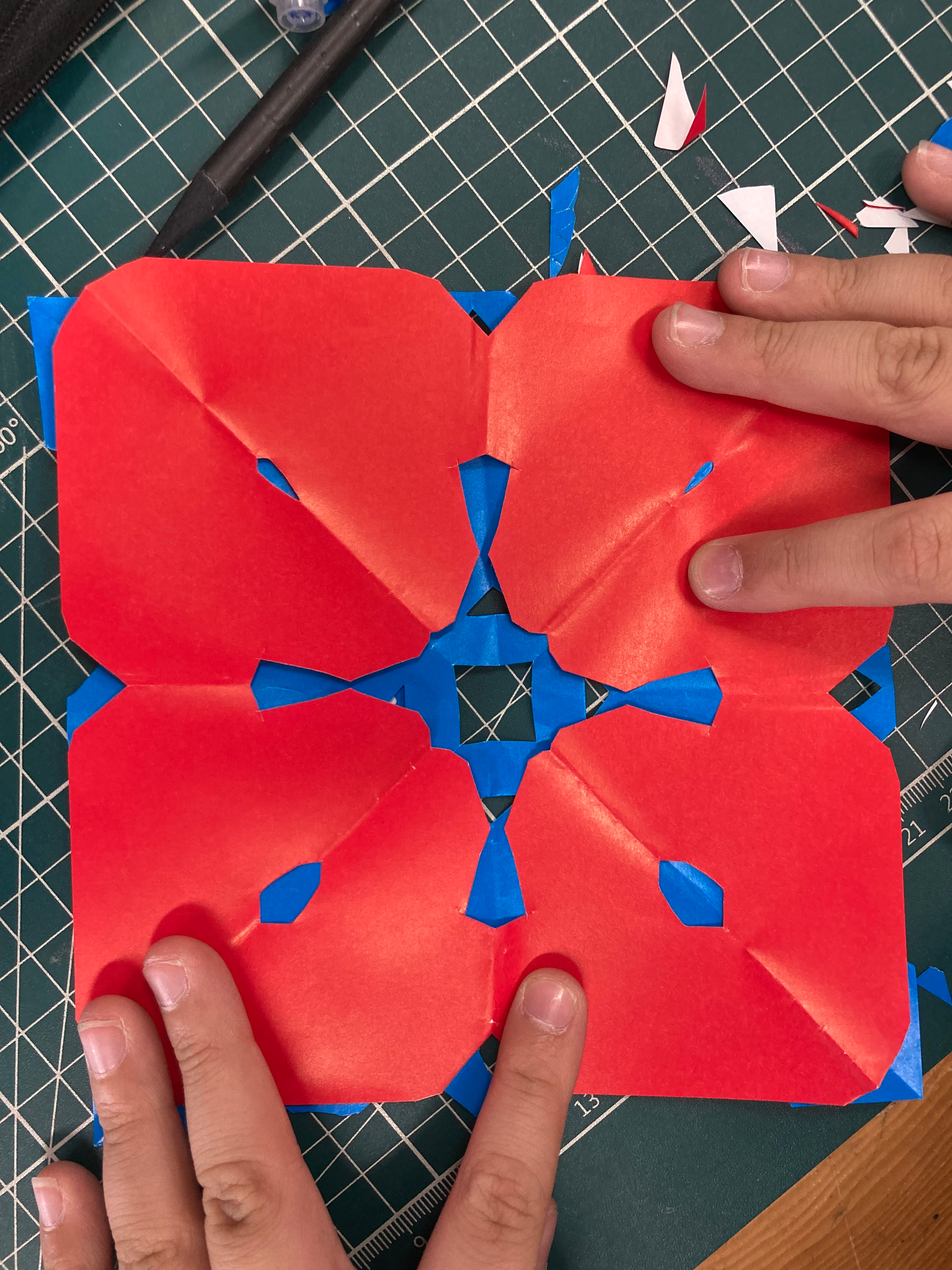 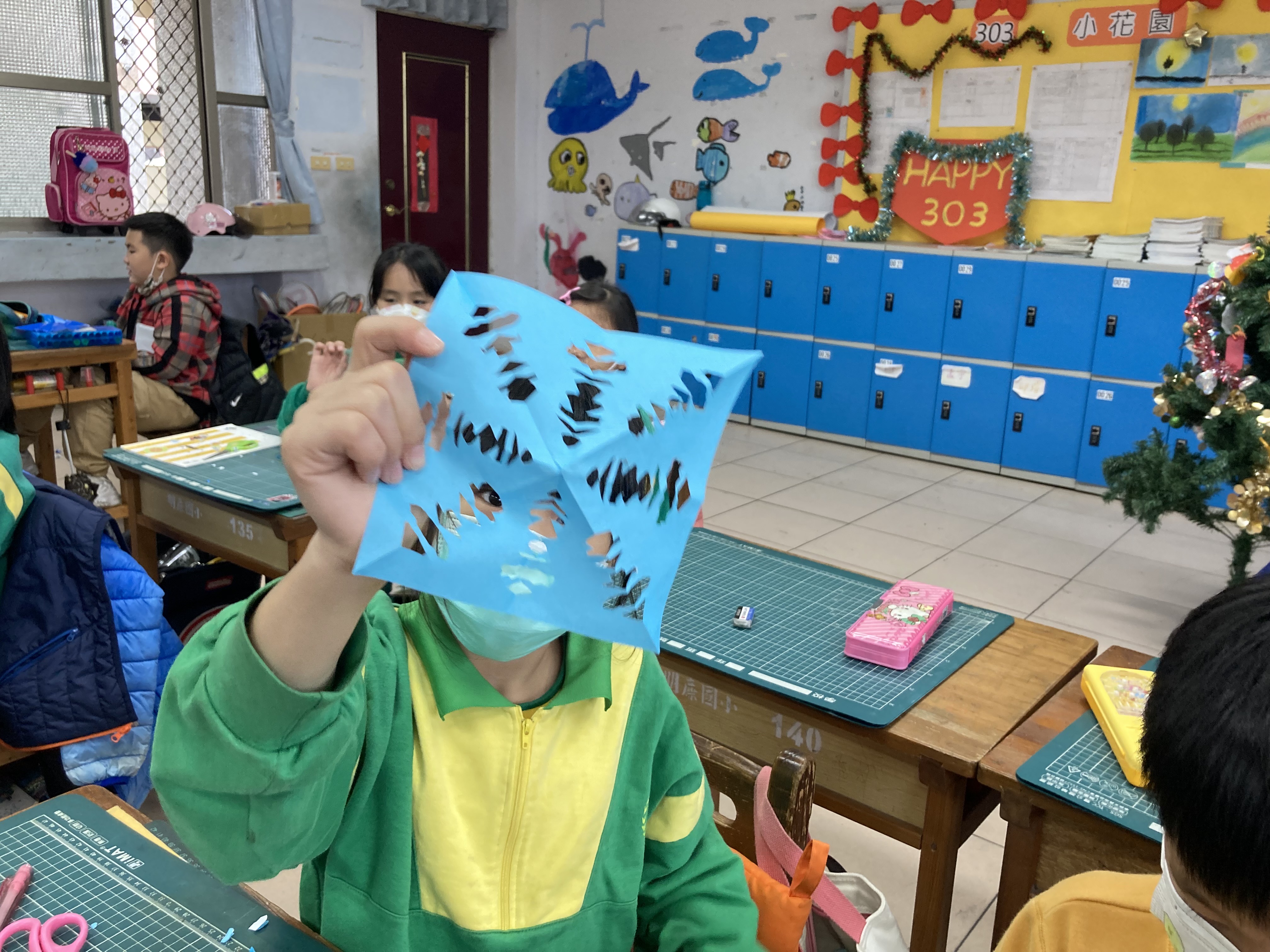 節慶摺紙-剪春花節慶摺紙-剪春花